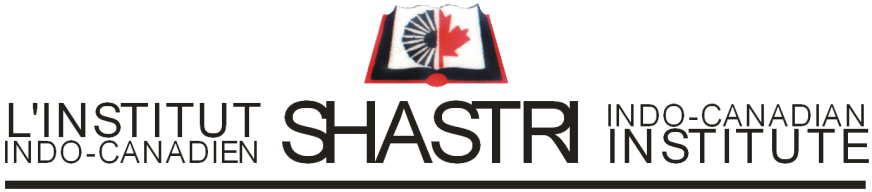 SHASTRI CONFERENCE GRANT (AGRICULTURAL SCIENCES) 2023-24FINANCIAL REPORTReporting should be provided for funds received from Shastri Indo-Canadian Institute only.Note: Please complete the following financial report detailing all your expenses as part of this grant.Personal Details:Personal Details:First Name of Applicant: : Title : Institution: Surname: Gender: M/F Applicant’s Mailing Address: Telephone: Mobile (if preferred): Fax: E-mail: Title of the Conference/Symposium: Date: Venue: Title of the Conference/Symposium: Date: Venue: Name of Resource person/s:Name of Resource person/s:Number of participants: Indian:Canadian:Number of participants: Indian:Canadian:Categories of Participants Academia Students Communities Government Categories of Participants Academia Students Communities Government 1. Briefly describe the activities conducted under the Shastri Conference Grant (150 -250 words). 1. Briefly describe the activities conducted under the Shastri Conference Grant (150 -250 words). 2. Explain how the conference/symposium could contribute to research in the area/theme you selected and its role in policy development.2. Explain how the conference/symposium could contribute to research in the area/theme you selected and its role in policy development.3.  As an annexure to the report, attach a policy paper based on the conference proceedings. (8-12 pages)3.  As an annexure to the report, attach a policy paper based on the conference proceedings. (8-12 pages)4. Please provide your feedback (if any) on the grant. 4. Please provide your feedback (if any) on the grant. Description of items (expenses) Amount Honorarium for invited experts/resource persons Miscellaneous expenses (webcasting, stationary, promotional material and other incidentals) Balance, if anyTotal Expenses 